Publicado en Castellón el 22/10/2020 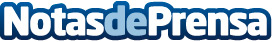 Los suministros industriales, un sector que colabora para frenar el covid. Por Suministros Tomás BeltránComo todas las empresas, los suministros industriales también han sufrido la crisis económica que azota el país a causa de la pandemia. Hay empresas que han sabido aprovechar la situación pandémica y otras empresas que no supieron superar este bacheDatos de contacto:Suministros Tomás Beltrán964 510 888Nota de prensa publicada en: https://www.notasdeprensa.es/los-suministros-industriales-un-sector-que_1 Categorias: Logística Recursos humanos Otras Industrias http://www.notasdeprensa.es